6. 12. 2019, 8. hodina, 6. zápisSyntax (viz Moodle – prezentace č. 9)Vilém Mathesius: Řeč a sloh (dostupné na Moodlu)(slide č. 2)Mathesius – jeden ze zakladatelů Pražského lingvistického kroužku studie vznikla v roce 1942 – knižní vydání pozdějitext velice přístupnýpředstavuje přístup k jazyku, který se do té doby neobjevovalna začátku – příklad:za oknem padá voda v provazcích, setmělo se, slyšíme kapky vody vrážet do okna → spojení smyslových vjemů – situaci už známe → „Venku prší.“schopnost velmi stručně uchopit skutečnost na základě jazykaprobíhají dva procesy: (slide č. 3)pojmenování → pojmenování složek skutečnosti = akt pojmenovací usouvztažnění → vztáhnutí složek k sobě, vyjádření našeho aktuálního postoje = akt větotvornýpojmenování + usouvztažnění = pilíře promluvy slovo (popřípadě ustálené slovní spojení) → funkce pojmenovánívěta → výpověď  → funkce komunikační Jednotky strukturní a komunikační (slide č. 4)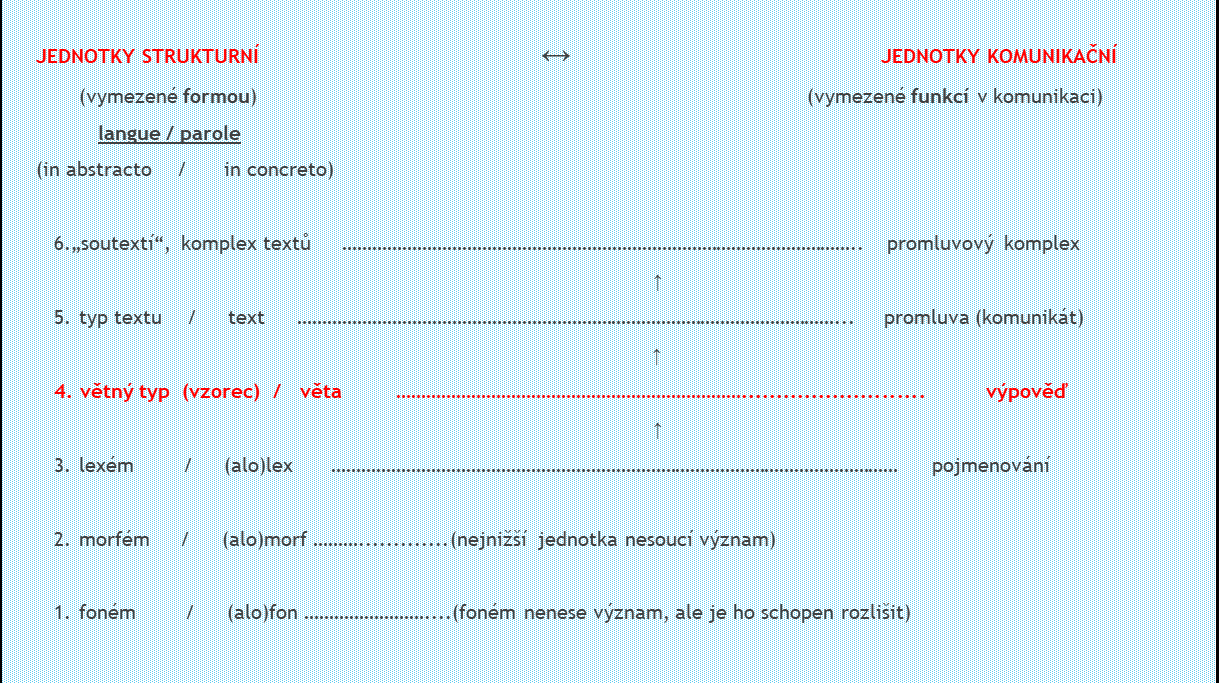 strukturním jednotkám odpovídají jednotky komunikační: větný typ (vzorec)/věta (strukturní) → výpověď (komunikační)malé jednotky – foném, morfém – co se týče komunikace, nemají důležitost – morfémy skládáme slova lexém už má komunikační funkcinad větou – text – odpovídá mu promluva (komunikát)soutextí, komplex textů → promluvový komplex Věta a výpověď (slide č. 5)Věta musí být gramaticky vyjádřena predikace (ve výpovědi nemusí)predikace – predikát formou VF (verbum finitum = určitý slovesný tvar) → vyjádřeny gramatické kategorie – hlavně čas a způsob Výpověďvyjádřena formou věty nebo jejími ekvivalenty gramatická struktura výpovědi:větná:s predikací syntagmatickou → věta dvojčlenná – např. Bratr hraje golf.s predikací nesyntagmatickou → věta jednočlenná – např. Prší.nevětná → větný ekvivalent (tzv. situační predikace) – např. Fuj! Ano. Výborně. Duha.Děkuji. (větná) X Díky. (nevětná)Duha! (nevětná) X Tam je duha! (větná) Fuj! (nevětná) X To mě znechucuje. (větná) Nemluvit! – neurčité sloveso (infinitiv), není zde podmět → výpověď s nevětnou strukturouBýt, či nebýt? – neurčité slovesné tvary (infinitivy) → výpověď s nevětnou strukturou predikace ve výpovědi vyplývá ze situace – usouvztažnění v konkrétní situaci Dva přístupy k syntaxi (slide č. 6)Závislostní → dvojvrcholová teorie věty podmět + přísudek základní skladební dvojice – větné vztahy Valenční → jednovrcholová teorie větypredikát je vrchol, subjekt a objekt jsou na jedné rovině podmět důležitý z informačního i formálního hlediskaformální hledisko – podmět určuje, jak budou vypadat i jiná slova (další členy) ve větě → uplatnění shody (kongruence) → např. Můj velký bratr hrál golf. – stejné gramatické kategorie, řídí se podmětem podmět = konstrukční základ věty → když větu konstruuji, musím vědět, kdo je činitelem děje (kdo je podmět), abych dal ostatní výrazy do patřičných tvarůpřísudek = strukturní základ věty – určuje, jakou má věta strukturu – následuje objekt → Tatínek potkal svého kamaráda. → sémantická, významová struktura Věta – bilaterální jednotka (slide č. 7)věta = struktura větných vztahů s vyjádřenou predikací bilaterální jednotka (dvoustranná) – význam a forma vztahy mezi věznými členysémantickéformálně syntaktické např.: zelený strom→ významový (sémantický) vztah: zelený → strom = determinace (bližší významové určení)→ formálně syntaktický vztah: zelený ← strom = shoda (kongruence) – přívlastek shodný přebírá kategorie řídícího členuSyntaktické vztahy ve větě (slide č. 8)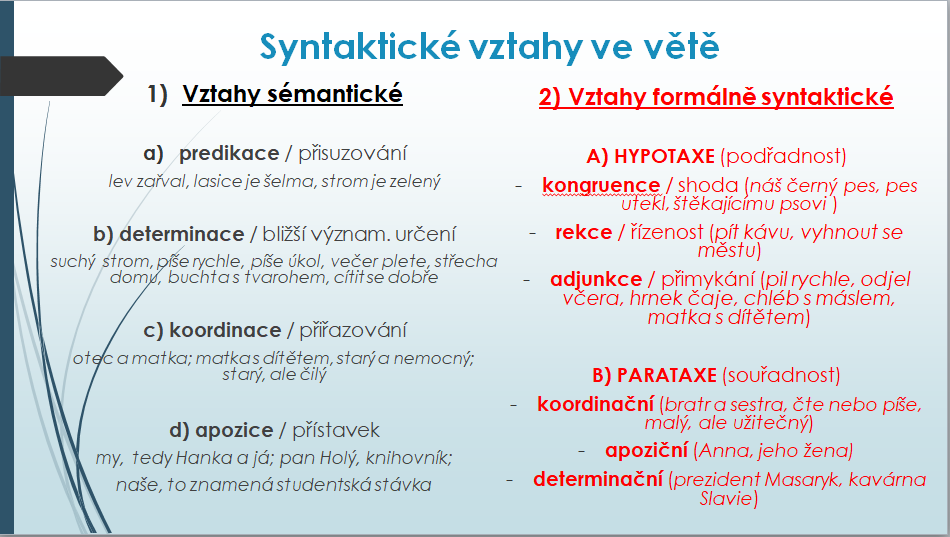 Hypotaxekongruence – přebírání mluvnických kategorií řídícího výrazurekce – slovesné vazby – v jakém pádě musí být předmět (např. pít kávu – nemůžeme napsat pít káva)adjunkce – přimykání – slabá závislost – rozvíjející člen tam nemusí být, nemá předepsaný tvar v úkolu: (správné řešení úkolu viz slide č. 9)premiér s ministrem – v rovině syntaktické → hypotaxe, adjunkceX premiér a ministr → parataxe koordinační na silnici – u krajnice → parataxe Jakobsonův model komunikace (viz Moodle – prezentace č. 10)pragmatická lingvistika – zabývá se komunikačními situacemi a uživateli jazykanavazující magisterské studium – předmět ragmatika vznikly např. práce o zdvořilosti v českém znakovém jazycekomunikačně pragmatický obrat → od struktury ke komunikaci (autorem pojmu Gerhard Helbig) od langue k parolezabývá se tím, co s jazykem dělámeRoman Jakobson (člen Pražské lingvistické školy) – strukturní lingvistika doplněna komunikačním a kognitivním pohledem Moodle – prezentace → realizace a funkce výpovědí o banánu – např. obrázek banánu z malých slov banán (= typogram) → poetická funkce Úkol: V. Skalička: Typ češtinyumět odpovědět na otázky viz slide č. 13